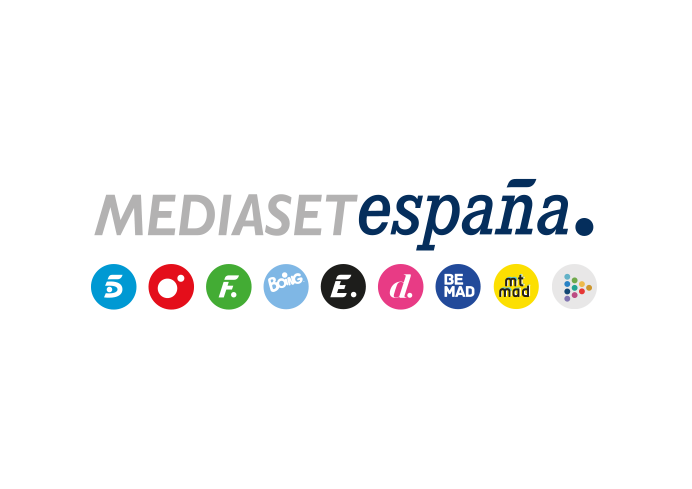 Madrid, 19 de mayo de 2023Nacho Cano protagoniza la nueva entrega de ‘Mi casa es la tuya’ El compositor y exintegrante de Mecano rememora sus inicios en la banda musical, desvela cómo es su relación actual con Ana Torroja y su hermano José Mª, explica cómo gestionó el éxito en su juventud y revela aspectos inéditos de su carrera y vida personal.Michael Leshay, amigo del protagonista, el compositor Arturo Pareja-Obregón y el bailaor y coreógrafo Jesús Carmona también participan en el encuentro.Nacho Cano, considerado como uno de los mejores compositores españoles de las últimas décadas, es el protagonista de la entrega de ‘Mi casa es la tuya’ que Telecinco ofrecerá este lunes 22 de mayo, a partir de las 22:00 horas.El encuentro entre el creador y productor musical y Bertín Osborne tiene lugar en la finca del presentador en la localidad sevillana de Mairena de Alcor. En la Hacienda San José, Nacho Cano comenta cómo fueron sus inicios en el grupo Mecano, que conformaron él y su hermano José Mª junto a Ana Torroja en los años 80, y cómo es su relación actual con los dos exintegrantes del grupo.Millones de discos vendidos en todo el mundo, sus temas sonando a diario en las radios del país y un público entregado coreando sus canciones en los conciertos convirtieron a Mecano en un icono musical de la década de los 80 y en uno de los grandes nombres de la música en español. Nacho confiesa a Osborne cómo gestionó ese éxito siendo tan joven: “Más que gestión fueron unos años de ‘ingestión’ y a los 23 años tuve un colapso de salud”, explica.Además, aborda junto al presentador aspectos desconocidos de su carrera profesional y vida personal y desvela también varias anécdotas vividas junto a personas que han marcado su vida, como la oscarizada Penélope Cruz. “Yo descubrí a Penélope y le dije: ‘Vas a ser la actriz más importante del mundo”, afirma.Michael Leshay, amigo del compositor, y Arturo Pareja-Obregón, cantautor, compositor y pianista andaluz, se unen al almuerzo para rememorar diversas vivencias. Además, Nacho Cano interpreta junto a Pareja-Obregón su tema ‘Sevilla’, en una emotiva velada que culmina con la actuación del bailaor y coreógrafo Jesús Carmona, Premio Nacional de Danza 2020, que se suma al encuentro poniendo el toque flamenco a la emblemática canción del compositor sevillano.